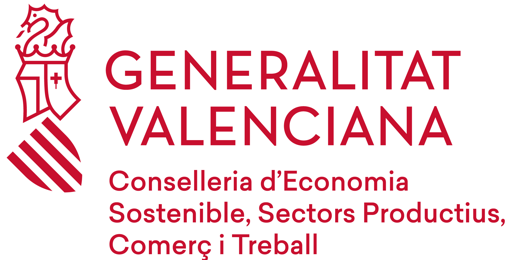 MODEL DE RESUM DE DADES BÀSIQUES I MEMÒRIA TECNICOECONÒMICA DE LES ACTUACIONS (STRATG)MODELO DE RESUMEN DE DATOS BÁSICOS Y MEMORIA TÉCNICO-ECONÓMICA DE LAS ACTUACIONES (STRATG)MODEL DE RESUM DE DADES BÀSIQUES I MEMÒRIA TECNICOECONÒMICA DE LES ACTUACIONS (STRATG)MODELO DE RESUMEN DE DATOS BÁSICOS Y MEMORIA TÉCNICO-ECONÓMICA DE LAS ACTUACIONES (STRATG)RESUM DE DADES BÀSIQUES / RESUMEN DE DATOS BÁSICOSRESUM DE DADES BÀSIQUES / RESUMEN DE DATOS BÁSICOSRESUM DE DADES BÀSIQUES / RESUMEN DE DATOS BÁSICOSRESUM DE DADES BÀSIQUES / RESUMEN DE DATOS BÁSICOSADADES DE L'EMPRESA BENEFICIÀRIA / DATOS DE LA EMPRESA BENEFICIARIADADES DE L'EMPRESA BENEFICIÀRIA / DATOS DE LA EMPRESA BENEFICIARIADADES DE L'EMPRESA BENEFICIÀRIA / DATOS DE LA EMPRESA BENEFICIARIANOM O RAÓ SOCIAL/ NOMBRE O RAZÓN SOCIALNOM O RAÓ SOCIAL/ NOMBRE O RAZÓN SOCIALNOM O RAÓ SOCIAL/ NOMBRE O RAZÓN SOCIALNIFBDADES DE LA PERSONA REPRESENTANT LEGAL / DATOS DE LA PERSONA REPRESENTANTE LEGALDADES DE LA PERSONA REPRESENTANT LEGAL / DATOS DE LA PERSONA REPRESENTANTE LEGALDADES DE LA PERSONA REPRESENTANT LEGAL / DATOS DE LA PERSONA REPRESENTANTE LEGALCOGNOMS I NOM DEL/ DE LA REPRESENTANT LEGAL/ APELLIDOS Y NOMBRE DE/DE LA REPRESENTANTE LEGALCOGNOMS I NOM DEL/ DE LA REPRESENTANT LEGAL/ APELLIDOS Y NOMBRE DE/DE LA REPRESENTANTE LEGALCOGNOMS I NOM DEL/ DE LA REPRESENTANT LEGAL/ APELLIDOS Y NOMBRE DE/DE LA REPRESENTANTE LEGALNIF/NIECLLOC DE REALITZACIÓ DE L’ACTUACIÓ SUBVENCIONADA / LUGAR DE REALIZACIÓN DE LA ACTUACIÓN SUBVENCIONADALLOC DE REALITZACIÓ DE L’ACTUACIÓ SUBVENCIONADA / LUGAR DE REALIZACIÓN DE LA ACTUACIÓN SUBVENCIONADALLOC DE REALITZACIÓ DE L’ACTUACIÓ SUBVENCIONADA / LUGAR DE REALIZACIÓN DE LA ACTUACIÓN SUBVENCIONADALOCALITAT/LOCALIDADLOCALITAT/LOCALIDADLOCALITAT/LOCALIDADPROVÍNCIA/ PROVINCIAD DECLARACIONS / DECLARACIONESDECLARACIONS / DECLARACIONESDECLARACIONS / DECLARACIONESDECLARE, baix la meua responsabilitat:Que a la signatura del present document es mantenen totes les condicions per a poder ser empresa beneficiària de la subvenció obtinguda, en el marc de la convocatòria d'ajudes aprobada per Resolució d'11 de maig de 2022, del conseller d'Economia Sostenible, Sectors Productius, Comerç i Treball, per la qual s'efectua la convocatòria, per a l'exercici 2022, d'ajudes per a impulsar projectes industrials estratègics en la Comunitat Valenciana, dins de la cinquena fase d'implantació del Pla Estratègic de la Indústria Valenciana (DOGV Num. 9340 / 16.05.2022).Que les dades consignades en el present document són certes i es corresponen amb el projecte d’inversió aprobat. Així mateix, em compromet a comunicar qualsevol modificació a la Conselleria d’Economia Sostenible, Sectors Productius, Comerç i TreballDECLARO bajo mi responsabilidad:Que a la firma del presente documento se mantienen todas las condiciones para poder ser empresa beneficiaria de la subvención obtenida, en el marco de la convocatoria de ayudas aprobada por Resolución de 11 de mayo de 2022, del conseller de Economía Sostenible, Sectores Productivos, Comercio y Trabajo, por la que se efectúa la convocatoria, para el ejercicio 2022, de ayudas para impulsar proyectos industriales estratégicos en la Comunitat Valenciana, dentro de la quinta fase de implantación del Plan Estratégico de la Industria Valenciana (DOGV Num. 9340 / 16.05.2022). Que los datos reseñados en el presente documento son ciertos y se corresponden con el proyecto de inversión aprobado. Así mismo me comprometo a comunicar cualquier modificación a la Conselleria de Economía Sostenible, Sectores Productivos, Comercio y TrabajoAbans de firmar ha de llegir la informació sobre protecció de dades que es presenta al final del formulari, atès que comporta el tractament de dades de caràcter personal. / Antes de firmar ha de leer la información sobre protección de datos que se presenta al final del formulario, dado que conlleva el tratamiento de datos de carácter personal.________________________, ____ d ________________ de ___________Firma: ______________________________________AVIS IMPORTANT: Totes les dades facilitades tenen caràcter estrictament CONFIDENCIAL i sense altra finalitat que l’estudi de la sol·licitud efectuada. AVISO IMPORTANTE: Todos los datos facilitados tienen carácter estrictamente CONFIDENCIAL y sin otra finalidad que el estudio de la solicitud efectuada.De conformitat amb la normativa europea i espanyola en matèria de protecció de dades de caràcter personal, les dades que ens proporcione seran tractades per esta Conselleria, en qualitat de responsable i en l'exercici de les competències que tè atribuïdes, amb la finalitat de gestionar l'objecte de la instància que ha presentat.Podrà exercir els drets d'accés, rectificació, supressió i portabilitat de les seues dades personals, limitació i oposició de tractament, presentant un escrit en el registre d'entrada d’esta Conselleria. Així mateix, podrà reclamar, si és el cas, davant l'autoritat de control en matèria de protecció de dades, especialment quan no haja obtingut resposta o la resposta no haja sigut satisfactòria en l'exercici dels seus drets.Més informació sobre el tractament de les dades en: https://cindi.gva.es/va/proteccion-datosDe conformidad con la normativa europea y española en materia de protección de datos de carácter personal, los datos que nos proporcione serán tratados por esta Conselleria, en calidad de responsable y en el ejercicio de las competencias que tiene atribuidas, con la finalidad de gestionar el objeto de la instancia que ha presentado.Podrá ejercer los derechos de acceso, rectificación, supresión y portabilidad de sus datos personales, limitación y oposición de tratamiento presentando escrito en el registro de entrada de esta Conselleria. Así mismo, podrá reclamar, en su caso, ante la autoridad de control en materia de protección de datos, especialmente cuando no haya obtenido respuesta o la respuesta no haya sido satisfactoria en el ejercicio de sus derechos.Más información sobre el tratamiento de datos en: https://cindi.gva.es/es/proteccion-datosDECLARE, baix la meua responsabilitat:Que a la signatura del present document es mantenen totes les condicions per a poder ser empresa beneficiària de la subvenció obtinguda, en el marc de la convocatòria d'ajudes aprobada per Resolució d'11 de maig de 2022, del conseller d'Economia Sostenible, Sectors Productius, Comerç i Treball, per la qual s'efectua la convocatòria, per a l'exercici 2022, d'ajudes per a impulsar projectes industrials estratègics en la Comunitat Valenciana, dins de la cinquena fase d'implantació del Pla Estratègic de la Indústria Valenciana (DOGV Num. 9340 / 16.05.2022).Que les dades consignades en el present document són certes i es corresponen amb el projecte d’inversió aprobat. Així mateix, em compromet a comunicar qualsevol modificació a la Conselleria d’Economia Sostenible, Sectors Productius, Comerç i TreballDECLARO bajo mi responsabilidad:Que a la firma del presente documento se mantienen todas las condiciones para poder ser empresa beneficiaria de la subvención obtenida, en el marco de la convocatoria de ayudas aprobada por Resolución de 11 de mayo de 2022, del conseller de Economía Sostenible, Sectores Productivos, Comercio y Trabajo, por la que se efectúa la convocatoria, para el ejercicio 2022, de ayudas para impulsar proyectos industriales estratégicos en la Comunitat Valenciana, dentro de la quinta fase de implantación del Plan Estratégico de la Industria Valenciana (DOGV Num. 9340 / 16.05.2022). Que los datos reseñados en el presente documento son ciertos y se corresponden con el proyecto de inversión aprobado. Así mismo me comprometo a comunicar cualquier modificación a la Conselleria de Economía Sostenible, Sectores Productivos, Comercio y TrabajoAbans de firmar ha de llegir la informació sobre protecció de dades que es presenta al final del formulari, atès que comporta el tractament de dades de caràcter personal. / Antes de firmar ha de leer la información sobre protección de datos que se presenta al final del formulario, dado que conlleva el tratamiento de datos de carácter personal.________________________, ____ d ________________ de ___________Firma: ______________________________________AVIS IMPORTANT: Totes les dades facilitades tenen caràcter estrictament CONFIDENCIAL i sense altra finalitat que l’estudi de la sol·licitud efectuada. AVISO IMPORTANTE: Todos los datos facilitados tienen carácter estrictamente CONFIDENCIAL y sin otra finalidad que el estudio de la solicitud efectuada.De conformitat amb la normativa europea i espanyola en matèria de protecció de dades de caràcter personal, les dades que ens proporcione seran tractades per esta Conselleria, en qualitat de responsable i en l'exercici de les competències que tè atribuïdes, amb la finalitat de gestionar l'objecte de la instància que ha presentat.Podrà exercir els drets d'accés, rectificació, supressió i portabilitat de les seues dades personals, limitació i oposició de tractament, presentant un escrit en el registre d'entrada d’esta Conselleria. Així mateix, podrà reclamar, si és el cas, davant l'autoritat de control en matèria de protecció de dades, especialment quan no haja obtingut resposta o la resposta no haja sigut satisfactòria en l'exercici dels seus drets.Més informació sobre el tractament de les dades en: https://cindi.gva.es/va/proteccion-datosDe conformidad con la normativa europea y española en materia de protección de datos de carácter personal, los datos que nos proporcione serán tratados por esta Conselleria, en calidad de responsable y en el ejercicio de las competencias que tiene atribuidas, con la finalidad de gestionar el objeto de la instancia que ha presentado.Podrá ejercer los derechos de acceso, rectificación, supresión y portabilidad de sus datos personales, limitación y oposición de tratamiento presentando escrito en el registro de entrada de esta Conselleria. Así mismo, podrá reclamar, en su caso, ante la autoridad de control en materia de protección de datos, especialmente cuando no haya obtenido respuesta o la respuesta no haya sido satisfactoria en el ejercicio de sus derechos.Más información sobre el tratamiento de datos en: https://cindi.gva.es/es/proteccion-datosDECLARE, baix la meua responsabilitat:Que a la signatura del present document es mantenen totes les condicions per a poder ser empresa beneficiària de la subvenció obtinguda, en el marc de la convocatòria d'ajudes aprobada per Resolució d'11 de maig de 2022, del conseller d'Economia Sostenible, Sectors Productius, Comerç i Treball, per la qual s'efectua la convocatòria, per a l'exercici 2022, d'ajudes per a impulsar projectes industrials estratègics en la Comunitat Valenciana, dins de la cinquena fase d'implantació del Pla Estratègic de la Indústria Valenciana (DOGV Num. 9340 / 16.05.2022).Que les dades consignades en el present document són certes i es corresponen amb el projecte d’inversió aprobat. Així mateix, em compromet a comunicar qualsevol modificació a la Conselleria d’Economia Sostenible, Sectors Productius, Comerç i TreballDECLARO bajo mi responsabilidad:Que a la firma del presente documento se mantienen todas las condiciones para poder ser empresa beneficiaria de la subvención obtenida, en el marco de la convocatoria de ayudas aprobada por Resolución de 11 de mayo de 2022, del conseller de Economía Sostenible, Sectores Productivos, Comercio y Trabajo, por la que se efectúa la convocatoria, para el ejercicio 2022, de ayudas para impulsar proyectos industriales estratégicos en la Comunitat Valenciana, dentro de la quinta fase de implantación del Plan Estratégico de la Industria Valenciana (DOGV Num. 9340 / 16.05.2022). Que los datos reseñados en el presente documento son ciertos y se corresponden con el proyecto de inversión aprobado. Así mismo me comprometo a comunicar cualquier modificación a la Conselleria de Economía Sostenible, Sectores Productivos, Comercio y TrabajoAbans de firmar ha de llegir la informació sobre protecció de dades que es presenta al final del formulari, atès que comporta el tractament de dades de caràcter personal. / Antes de firmar ha de leer la información sobre protección de datos que se presenta al final del formulario, dado que conlleva el tratamiento de datos de carácter personal.________________________, ____ d ________________ de ___________Firma: ______________________________________AVIS IMPORTANT: Totes les dades facilitades tenen caràcter estrictament CONFIDENCIAL i sense altra finalitat que l’estudi de la sol·licitud efectuada. AVISO IMPORTANTE: Todos los datos facilitados tienen carácter estrictamente CONFIDENCIAL y sin otra finalidad que el estudio de la solicitud efectuada.De conformitat amb la normativa europea i espanyola en matèria de protecció de dades de caràcter personal, les dades que ens proporcione seran tractades per esta Conselleria, en qualitat de responsable i en l'exercici de les competències que tè atribuïdes, amb la finalitat de gestionar l'objecte de la instància que ha presentat.Podrà exercir els drets d'accés, rectificació, supressió i portabilitat de les seues dades personals, limitació i oposició de tractament, presentant un escrit en el registre d'entrada d’esta Conselleria. Així mateix, podrà reclamar, si és el cas, davant l'autoritat de control en matèria de protecció de dades, especialment quan no haja obtingut resposta o la resposta no haja sigut satisfactòria en l'exercici dels seus drets.Més informació sobre el tractament de les dades en: https://cindi.gva.es/va/proteccion-datosDe conformidad con la normativa europea y española en materia de protección de datos de carácter personal, los datos que nos proporcione serán tratados por esta Conselleria, en calidad de responsable y en el ejercicio de las competencias que tiene atribuidas, con la finalidad de gestionar el objeto de la instancia que ha presentado.Podrá ejercer los derechos de acceso, rectificación, supresión y portabilidad de sus datos personales, limitación y oposición de tratamiento presentando escrito en el registro de entrada de esta Conselleria. Así mismo, podrá reclamar, en su caso, ante la autoridad de control en materia de protección de datos, especialmente cuando no haya obtenido respuesta o la respuesta no haya sido satisfactoria en el ejercicio de sus derechos.Más información sobre el tratamiento de datos en: https://cindi.gva.es/es/proteccion-datosDECLARE, baix la meua responsabilitat:Que a la signatura del present document es mantenen totes les condicions per a poder ser empresa beneficiària de la subvenció obtinguda, en el marc de la convocatòria d'ajudes aprobada per Resolució d'11 de maig de 2022, del conseller d'Economia Sostenible, Sectors Productius, Comerç i Treball, per la qual s'efectua la convocatòria, per a l'exercici 2022, d'ajudes per a impulsar projectes industrials estratègics en la Comunitat Valenciana, dins de la cinquena fase d'implantació del Pla Estratègic de la Indústria Valenciana (DOGV Num. 9340 / 16.05.2022).Que les dades consignades en el present document són certes i es corresponen amb el projecte d’inversió aprobat. Així mateix, em compromet a comunicar qualsevol modificació a la Conselleria d’Economia Sostenible, Sectors Productius, Comerç i TreballDECLARO bajo mi responsabilidad:Que a la firma del presente documento se mantienen todas las condiciones para poder ser empresa beneficiaria de la subvención obtenida, en el marco de la convocatoria de ayudas aprobada por Resolución de 11 de mayo de 2022, del conseller de Economía Sostenible, Sectores Productivos, Comercio y Trabajo, por la que se efectúa la convocatoria, para el ejercicio 2022, de ayudas para impulsar proyectos industriales estratégicos en la Comunitat Valenciana, dentro de la quinta fase de implantación del Plan Estratégico de la Industria Valenciana (DOGV Num. 9340 / 16.05.2022). Que los datos reseñados en el presente documento son ciertos y se corresponden con el proyecto de inversión aprobado. Así mismo me comprometo a comunicar cualquier modificación a la Conselleria de Economía Sostenible, Sectores Productivos, Comercio y TrabajoAbans de firmar ha de llegir la informació sobre protecció de dades que es presenta al final del formulari, atès que comporta el tractament de dades de caràcter personal. / Antes de firmar ha de leer la información sobre protección de datos que se presenta al final del formulario, dado que conlleva el tratamiento de datos de carácter personal.________________________, ____ d ________________ de ___________Firma: ______________________________________AVIS IMPORTANT: Totes les dades facilitades tenen caràcter estrictament CONFIDENCIAL i sense altra finalitat que l’estudi de la sol·licitud efectuada. AVISO IMPORTANTE: Todos los datos facilitados tienen carácter estrictamente CONFIDENCIAL y sin otra finalidad que el estudio de la solicitud efectuada.De conformitat amb la normativa europea i espanyola en matèria de protecció de dades de caràcter personal, les dades que ens proporcione seran tractades per esta Conselleria, en qualitat de responsable i en l'exercici de les competències que tè atribuïdes, amb la finalitat de gestionar l'objecte de la instància que ha presentat.Podrà exercir els drets d'accés, rectificació, supressió i portabilitat de les seues dades personals, limitació i oposició de tractament, presentant un escrit en el registre d'entrada d’esta Conselleria. Així mateix, podrà reclamar, si és el cas, davant l'autoritat de control en matèria de protecció de dades, especialment quan no haja obtingut resposta o la resposta no haja sigut satisfactòria en l'exercici dels seus drets.Més informació sobre el tractament de les dades en: https://cindi.gva.es/va/proteccion-datosDe conformidad con la normativa europea y española en materia de protección de datos de carácter personal, los datos que nos proporcione serán tratados por esta Conselleria, en calidad de responsable y en el ejercicio de las competencias que tiene atribuidas, con la finalidad de gestionar el objeto de la instancia que ha presentado.Podrá ejercer los derechos de acceso, rectificación, supresión y portabilidad de sus datos personales, limitación y oposición de tratamiento presentando escrito en el registro de entrada de esta Conselleria. Así mismo, podrá reclamar, en su caso, ante la autoridad de control en materia de protección de datos, especialmente cuando no haya obtenido respuesta o la respuesta no haya sido satisfactoria en el ejercicio de sus derechos.Más información sobre el tratamiento de datos en: https://cindi.gva.es/es/proteccion-datosMODEL DE MEMÒRIA TECNICOECONÒMICAMODELO DE MEMORIA TÉCNICO-ECONÓMICAMODEL DE MEMÒRIA TECNICOECONÒMICAMODELO DE MEMORIA TÉCNICO-ECONÓMICAMODEL DE MEMÒRIA TECNICOECONÒMICAMODELO DE MEMORIA TÉCNICO-ECONÓMICAMODEL DE MEMÒRIA TECNICOECONÒMICAMODELO DE MEMORIA TÉCNICO-ECONÓMICAADESCRIPCIÓ PORMENORITZADA DE LA INVERSIÓ I DELS TREBALLS REALITZATS EN EL PROJECTE SUBVENCIONATDESCRIPCIÓN PORMENORIZADA DE LA INVERSIÓN Y DE LOS TRABAJOS REALIZADOS EN EL PROYECTO SUBVENCIONADODescriure de manera concreta i concisa en qué han consistit les actuacions realitzades segons la memòria descriptiva presentada per a la concessió o, si escau, les despeses aprovades notificades, així como les necessitats d’industrialització ateses./ Describir de manera concreta y concisa en qué han consistido las actuaciones realizadas según la memoria descriptiva presentada para la concesión o, en su caso, los gastos aprobados notificados, así como las necesidades de industrialización atendidas.DESCRIPCIÓ PORMENORITZADA DE LA INVERSIÓ I DELS TREBALLS REALITZATS EN EL PROJECTE SUBVENCIONATDESCRIPCIÓN PORMENORIZADA DE LA INVERSIÓN Y DE LOS TRABAJOS REALIZADOS EN EL PROYECTO SUBVENCIONADODescriure de manera concreta i concisa en qué han consistit les actuacions realitzades segons la memòria descriptiva presentada per a la concessió o, si escau, les despeses aprovades notificades, així como les necessitats d’industrialització ateses./ Describir de manera concreta y concisa en qué han consistido las actuaciones realizadas según la memoria descriptiva presentada para la concesión o, en su caso, los gastos aprobados notificados, así como las necesidades de industrialización atendidas.DESCRIPCIÓ PORMENORITZADA DE LA INVERSIÓ I DELS TREBALLS REALITZATS EN EL PROJECTE SUBVENCIONATDESCRIPCIÓN PORMENORIZADA DE LA INVERSIÓN Y DE LOS TRABAJOS REALIZADOS EN EL PROYECTO SUBVENCIONADODescriure de manera concreta i concisa en qué han consistit les actuacions realitzades segons la memòria descriptiva presentada per a la concessió o, si escau, les despeses aprovades notificades, així como les necessitats d’industrialització ateses./ Describir de manera concreta y concisa en qué han consistido las actuaciones realizadas según la memoria descriptiva presentada para la concesión o, en su caso, los gastos aprobados notificados, así como las necesidades de industrialización atendidas.BDESCRIPCIÓ DELS ASSOLIMENTS ACONSEGUITS PER A LA CONTRIBUCIÓ A LA MILLORA DE LA COMPETITIVITATDESCRIPCIÓN DE LOS LOGROS CONSEGUIDOS PARA LA CONTRIBUCIÓN A LA MEJORA DE LA COMPETITIVIDAD Descriure de manera concreta i concisa l’efecte i resultats que l’empresa beneficiària ha aconseguit tras l’execució del projecte d’inversió.Describir de manera concreta y concisa el efecto y resultados que la empresa beneficiaria ha conseguido tras la ejecución del proyecto de inversión.DESCRIPCIÓ DELS ASSOLIMENTS ACONSEGUITS PER A LA CONTRIBUCIÓ A LA MILLORA DE LA COMPETITIVITATDESCRIPCIÓN DE LOS LOGROS CONSEGUIDOS PARA LA CONTRIBUCIÓN A LA MEJORA DE LA COMPETITIVIDAD Descriure de manera concreta i concisa l’efecte i resultats que l’empresa beneficiària ha aconseguit tras l’execució del projecte d’inversió.Describir de manera concreta y concisa el efecto y resultados que la empresa beneficiaria ha conseguido tras la ejecución del proyecto de inversión.DESCRIPCIÓ DELS ASSOLIMENTS ACONSEGUITS PER A LA CONTRIBUCIÓ A LA MILLORA DE LA COMPETITIVITATDESCRIPCIÓN DE LOS LOGROS CONSEGUIDOS PARA LA CONTRIBUCIÓN A LA MEJORA DE LA COMPETITIVIDAD Descriure de manera concreta i concisa l’efecte i resultats que l’empresa beneficiària ha aconseguit tras l’execució del projecte d’inversió.Describir de manera concreta y concisa el efecto y resultados que la empresa beneficiaria ha conseguido tras la ejecución del proyecto de inversión.CRESUM D’INFORMES TÈCNICS PRESENTATS EN LA JUSTIFICACIÓ.RESUMEN DE INFORMES TÉCNICOS PRESENTADOS EN LA JUSTIFICACIÓN.RESUM D’INFORMES TÈCNICS PRESENTATS EN LA JUSTIFICACIÓ.RESUMEN DE INFORMES TÉCNICOS PRESENTADOS EN LA JUSTIFICACIÓN.RESUM D’INFORMES TÈCNICS PRESENTATS EN LA JUSTIFICACIÓ.RESUMEN DE INFORMES TÉCNICOS PRESENTADOS EN LA JUSTIFICACIÓN.C.1Despeses subvencionables segons article 36 del RGEC. Resumir el compliment de les condicions establides en els apartats cinquè i sisè del punt resolutiu 7.6 de la convocatoria d’ajudes en relació amb les despeses d’inversió addicionals necessàries per a anar més enllà de les normes de la Unió aplicables o per a incrementar el nivell de protección mediambiental en absència de normes de la Unió. En qualsevol cas, ha d'acreditar-se amb informes tècnics.Gastos subvencionables según artículo 36 del RGEC. Resumir el cumplimiento de las condiciones de los apartados quinto y sexto del punto resolutivo 7.6 de la convocatoria de ayudas en relación con los gastos de inversión adicionales necesarios para ir más allá de las normas de la Unión aplicables o para incrementar el nivel de protección medioambiental en ausencia de normas de la Unión. En cualquier caso, debe acreditarse con informes técnicos.Despeses subvencionables segons article 36 del RGEC. Resumir el compliment de les condicions establides en els apartats cinquè i sisè del punt resolutiu 7.6 de la convocatoria d’ajudes en relació amb les despeses d’inversió addicionals necessàries per a anar més enllà de les normes de la Unió aplicables o per a incrementar el nivell de protección mediambiental en absència de normes de la Unió. En qualsevol cas, ha d'acreditar-se amb informes tècnics.Gastos subvencionables según artículo 36 del RGEC. Resumir el cumplimiento de las condiciones de los apartados quinto y sexto del punto resolutivo 7.6 de la convocatoria de ayudas en relación con los gastos de inversión adicionales necesarios para ir más allá de las normas de la Unión aplicables o para incrementar el nivel de protección medioambiental en ausencia de normas de la Unión. En cualquier caso, debe acreditarse con informes técnicos.Despeses subvencionables segons article 36 del RGEC. Resumir el compliment de les condicions establides en els apartats cinquè i sisè del punt resolutiu 7.6 de la convocatoria d’ajudes en relació amb les despeses d’inversió addicionals necessàries per a anar més enllà de les normes de la Unió aplicables o per a incrementar el nivell de protección mediambiental en absència de normes de la Unió. En qualsevol cas, ha d'acreditar-se amb informes tècnics.Gastos subvencionables según artículo 36 del RGEC. Resumir el cumplimiento de las condiciones de los apartados quinto y sexto del punto resolutivo 7.6 de la convocatoria de ayudas en relación con los gastos de inversión adicionales necesarios para ir más allá de las normas de la Unión aplicables o para incrementar el nivel de protección medioambiental en ausencia de normas de la Unión. En cualquier caso, debe acreditarse con informes técnicos.C.2Despeses subvencionables segons article 38 del RGEC. Resumir el compliment de les condicions establides en les lletres a i b del punt resolutiu 7.7 de la convocatoria d’ajudes en relació amb les despeses d’inversió per a millorar la eficiència energètica. En qualsevol cas, ha d'acreditar-se amb informes tècnics.Gastos subvencionables según artículo 38 del RGEC. Resumir el cumplimiento de las condiciones de las letras a y b del punto resolutivo 7.7 de la convocatoria de ayudas en relación con los gastos de inversión para mejorar la eficiencia energética. En cualquier caso, debe acreditarse con informes técnicos.Despeses subvencionables segons article 38 del RGEC. Resumir el compliment de les condicions establides en les lletres a i b del punt resolutiu 7.7 de la convocatoria d’ajudes en relació amb les despeses d’inversió per a millorar la eficiència energètica. En qualsevol cas, ha d'acreditar-se amb informes tècnics.Gastos subvencionables según artículo 38 del RGEC. Resumir el cumplimiento de las condiciones de las letras a y b del punto resolutivo 7.7 de la convocatoria de ayudas en relación con los gastos de inversión para mejorar la eficiencia energética. En cualquier caso, debe acreditarse con informes técnicos.Despeses subvencionables segons article 38 del RGEC. Resumir el compliment de les condicions establides en les lletres a i b del punt resolutiu 7.7 de la convocatoria d’ajudes en relació amb les despeses d’inversió per a millorar la eficiència energètica. En qualsevol cas, ha d'acreditar-se amb informes tècnics.Gastos subvencionables según artículo 38 del RGEC. Resumir el cumplimiento de las condiciones de las letras a y b del punto resolutivo 7.7 de la convocatoria de ayudas en relación con los gastos de inversión para mejorar la eficiencia energética. En cualquier caso, debe acreditarse con informes técnicos.C.3Despeses subvencionables segons article 41 del RGEC. Resumir el compliment de les condicions establides en les lletres a, b i c del punt resolutiu 7.8 de la convocatoria d’ajudes en relació amb les despeses d’inversió en energies de fonts renovables. En qualsevol cas, ha d'acreditar-se amb informes tècnics.Gastos subvencionables según artículo 41 del RGEC. Resumir el cumplimiento de las condiciones de las letras a, b y c del punto resolutivo 7.8 de la convocatoria de ayudas en relación con los gastos de inversión en energías de fuentes renovables. En cualquier caso, debe acreditarse con informes técnicos.Despeses subvencionables segons article 41 del RGEC. Resumir el compliment de les condicions establides en les lletres a, b i c del punt resolutiu 7.8 de la convocatoria d’ajudes en relació amb les despeses d’inversió en energies de fonts renovables. En qualsevol cas, ha d'acreditar-se amb informes tècnics.Gastos subvencionables según artículo 41 del RGEC. Resumir el cumplimiento de las condiciones de las letras a, b y c del punto resolutivo 7.8 de la convocatoria de ayudas en relación con los gastos de inversión en energías de fuentes renovables. En cualquier caso, debe acreditarse con informes técnicos.Despeses subvencionables segons article 41 del RGEC. Resumir el compliment de les condicions establides en les lletres a, b i c del punt resolutiu 7.8 de la convocatoria d’ajudes en relació amb les despeses d’inversió en energies de fonts renovables. En qualsevol cas, ha d'acreditar-se amb informes tècnics.Gastos subvencionables según artículo 41 del RGEC. Resumir el cumplimiento de las condiciones de las letras a, b y c del punto resolutivo 7.8 de la convocatoria de ayudas en relación con los gastos de inversión en energías de fuentes renovables. En cualquier caso, debe acreditarse con informes técnicos.